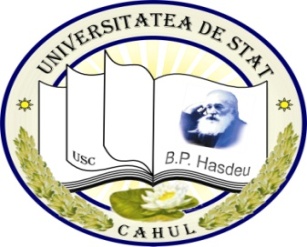 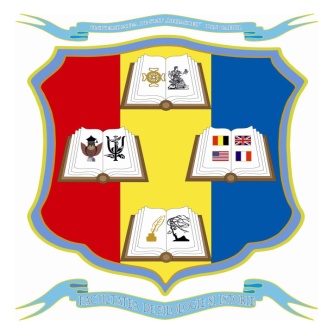 Facultatea de Ştiinţe Umaniste şi Pedagogice  ORARUL CURSURILORPENTRU CICLUL I  LICENŢĂAnul de studii 2022-2023Semestrul II06.03.2023 – 25.05.2023COORDONAT:				                                                                                                                 APROBAT:                                                                                                                                                                                                                                        dr., conf.univ., Chiciuc Ludmila ___________                                         ____________dr., conf. univ., Grosu LilianaProrector pentru activitate didactică,        	                                         Decanul Facultăţii Ştiinţe Umaniste şi Pedagogicecalitate şi parteneriate de formare profesională          LuniFE 2201 aud. 208Anul IFR 2201  aud. 322Anul IIEC 2201   aud. 207Anul IPP 2201  aud. 221Anul ILuni1800-0930Modul: LEC II. Limbă engleză și comunicare (seminar)Colodeeva L., dr., conf. univ.Istoria literat. române (sec. XVIII-XIX) (curs)Balțatu L., dr., conf. univ.Modul: Discipline istorice auxiliare. Heraldică. Numismatică. Paleografie (curs / seminar) (online)    Croitoru C., dr., conf.univ.Teoria generală a procesului de învățământ (curs)Mihăilescu N., dr., conf. univ.Luni20940-1110Modul: LEC Limbă engleză și comunicare (laborator)Colodeeva L., dr., conf. univ.Istoria literat. române (sec. XVIII-XIX) (seminar)Balțatu L., dr., conf. univ.Omul și societatea (seminar) Șeremet D., asist. univ.Teoria gener. a proces. de învăț. (curs)Mihăilescu N., dr., conf.univ.       (seminar)Barbă M., asist. univ.Luni31130--1300Modul: LEC II Lexic. limbii engl. (curs)Pintilii A., dr., conf. univ.Folclor românesc (seminar)Balțatu L., dr., conf. univ.-Literatura pentru copii (seminar)Barbă M., asist. univ.Marţi1800-0930Modul: LEC II Lexicologia limbii engleze (seminar)Pintilii A., dr., conf. univ.Introduc. în filologia romanică (sem.)Grosu L., dr., conf. univ.Arheologie și Etnografie (sem.) (online)Croitoru C., dr., conf. univ.Teoria și metodol. dezvoltării limbajului și a comunicării la preșcolari (curs)Axentii V., dr., conf. univ.Marţi20940-1110Cultura și civilizația americ. (seminar)Anna Harvey, Teaching Assistant/ Colodeeva L., dr., conf. univ. Lexicologia limbii române (curs)Petcu V., dr., conf. univ.Modul: Istoriografia istoriei. Istoriografia istoriei universale (curs) (online)Petrencu A., dr. hab., prof. univ.Educația digitală (seminar/ laborator) (aud. 324/ 325)Ilicciev M., asist.univ.Marţi31130--1300Limba străină II (seminar/ laborator)Nivnea N., asist.univ.Lexicol. limbii române (seminar)  Petcu V., dr., conf. univ.    Folclor rom. (curs) Balțatu L., dr., conf. univ.Modul: Istoriografia istoriei. Istoriografia istoriei românilor (curs) (online)Petrencu A., dr. hab., prof. univ.Psihol. dezvol. (curs)  Vrabie S., dr., lect. univ.Ilicciev M., asist. univ. (sem.)          Prax.lb.rom. și caligr. (sem.)  Petcu V., dr., conf.univ.Miercuri1800-0930Modul: Fundamentele psihologiei. Psihologia generală (curs) (aud. 208)Vrabie S., dr., lect. univ.Modul: Fundamentele psihologiei. Psihologia generală (curs) (aud. 208)Vrabie S., dr., lect. univ.Modul: Fundamentele psihologiei. Psihologia generală (curs) (aud. 208)Vrabie S., dr., lect. univ.Teoria și metodol. dezvoltării limbajului și a comunicării la preșc. (seminar)Barbă M., asist. univ.Miercuri20940-1110Modul: Fundamentele psihologiei. Educația incluzivă (curs) (aud. 208)Vrabie S., dr., lect. univ.Modul: Fundamentele psihologiei. Educația incluzivă (curs) (aud. 208)Vrabie S., dr., lect. univ.Modul: Fundamentele psihologiei. Educația incluzivă (curs) (aud. 208)Vrabie S., dr., lect. univ.Literatura pentru copii (seminar)Barbă M., asist. univ.Miercuri31130--1300Modul: LEC II. Lb.engl. și comun. (lab.)Colodeeva L.             Cult. și civil.americ. (curs)Colodeeva L.Istoria literat. române (sec. XVIII-XIX) (curs/  seminar)Balțatu L., dr., conf. univ.Omul și societatea (curs) Ghelețchi I., dr., lect. univ.Psihologia dezvoltării (curs)Vrabie S., dr., asist.univ.Joi1800-0930Modul: LEC II Morfologia limbii engleze (seminar/  laborator)Pintilii A., dr., conf. univ.Istoria literat. române (sec. XVIII-XIX) (seminar)Balțatu L., dr., conf. univ.Modul: Discipline istorice auxiliare. Cronologie istorică. Geografie istorică (curs / seminar) (online)Croitoru C., dr., conf.univ.Praxiologia limbii române și caligrafia (seminar)Petcu V., dr., conf.univ.Joi20940-1110Istoria literaturii universale (curs)Balțatu L., dr., conf. univ.Introduc. în filologia romanică (curs)Grosu L., dr., conf. univ.Arheologie și Etnografie (curs) (online)Croitoru C., dr., conf.univ.Praxiologia limbii române și caligrafia (laborator)Petcu V., dr., conf.univ.Joi31130--1300Istoria literaturii universale (seminar)Balțatu L., dr., conf.univ.Lexicologia limbii române (seminar)Petcu V., dr., conf. univ.Modul: Istoriogr. istor. univers. (sem.)Petrencu A., dr. hab., prof. univ. (online)                     Istoriogr. istor.rom. (sem.)                         Petrencu A., dr. hab., prof. univ. (online)Limba străină II (seminar / laborator)Para I., asist.univ.Vineri1800-0930Modul: Fundam. psihol. Psihologia generală (seminar)           (aud. 208)  Ilicciev M., asist. univ                                                    Modul: Fundam. psihol. Educația incluzivă (seminar)  Ilicciev M., asist. univ.Modul: Fundam. psihol. Psihologia generală (seminar)           (aud. 208)  Ilicciev M., asist. univ                                                    Modul: Fundam. psihol. Educația incluzivă (seminar)  Ilicciev M., asist. univ.Modul: Fundam. psihol. Psihologia generală (seminar)           (aud. 208)  Ilicciev M., asist. univ                                                    Modul: Fundam. psihol. Educația incluzivă (seminar)  Ilicciev M., asist. univ.Teoria generală a procesului de învățământ (seminar)Barbă M., asist. univ.Vineri20940-1110Managementul educațional (curs/ seminar)   (aud. 208)Mihăilescu N., dr., conf. univ.Managementul educațional (curs/ seminar)   (aud. 208)Mihăilescu N., dr., conf. univ.Managementul educațional (curs/ seminar)   (aud. 208)Mihăilescu N., dr., conf. univ.Psihologia dezvoltării (seminar/ laborator)             Ilicciev M., asist.univ.Vineri31130--1300Cultura și civilizația americ. (laborator)Anna Harvey, Teaching Assistant/Colodeeva L., dr., conf. univ.Limba străină I  (seminar)Pușnei I.,  dr., conf. univ.                                                     Limba străină I  (laborator)                                                                                                                                             Pușnei I.,  dr., conf. univ.Limba străină I  (seminar)Pușnei I.,  dr., conf. univ.                                                     Limba străină I  (laborator)                                                                                                                                             Pușnei I.,  dr., conf. univ.Educația digitală (seminar/ laborator) (aud. 324/ 325)Ilicciev M., asist.univ.LuniFR 2101  aud. 202Anul IIFE 2101  aud. 328Anul IIIEC 2101  aud. 204Anul IIPP 2101  aud. 220Anul IILuni1800-0930Tehnici de redactare (curs)Petcu V., dr., conf. univ.Modul: LEC Sintaxa limbii engleze (seminar) Pușnei I., dr., conf. univ.Dezvolt. pers. (sem.)             Studii, izvoare istorice. Șeremet. D., asist.univ.      Arhivistică. Muzeologie.  Labor. muzeist. (curs)Croitoru C., dr., conf. univ.Teoria și metodologia științelor (curs)Lungu P., dr., conf. univ.Luni20940-1110Tehnici de redactare (seminar)Petcu V., dr., conf. univ.Modul: LEC Sintaxa limbii engleze (seminar) Pușnei I., dr., conf. univ.Studii, izvoare istorice. Arhivistică. Muzeologie. Labor. muzeist. (seminar)Croitoru C., dr., conf. univ.Teoria și metodol. științelor (seminar)Lungu P., dr., conf. univ.Luni31130--1300Introducere în teoria lingvistică (curs)Axentii V., dr., conf. univ.Istoria literaturii britanice (curs)Colodeeva L., dr., conf. univ.Dezvoltarea personală (curs)Ghelețchi I., dr., lect. univ.Teor. și metod. lb. și literat. rom. I (curs)Petcu V., dr., conf. univ.Marţi1800-0930Tehnici de redactare (curs/ seminar)Petcu V., dr., conf. univ.Istoria literaturii britanice (seminar)Colodeeva L., dr., conf. univ.Istoria modernă universală (curs) onlinePetrencu A., dr. hab., prof. univ.Teoria și metod. educaț. muzicale la preșcolari (seminar)Milici-Suverjan G., asist.univ.Marţi20940-1110Leadership (curs/ seminar) (aud. 202)Todos I., dr., conf. univ./ Noni L., asist. univ.Leadership (curs/ seminar) (aud. 202)Todos I., dr., conf. univ./ Noni L., asist. univ.Leadership (curs/ seminar) (aud. 202)Todos I., dr., conf. univ./ Noni L., asist. univ.Leadership (curs/ seminar) (aud. 202)Todos I., dr., conf. univ./ Noni L., asist. univ.Marţi31130--1300Leadership (seminar)                 (aud. 202)              Educația interculturală (curs/ sem.)Noni L., asist. univ.                                                                  Mihăilescu N., dr., conf. univ.Leadership (seminar)                 (aud. 202)              Educația interculturală (curs/ sem.)Noni L., asist. univ.                                                                  Mihăilescu N., dr., conf. univ.Leadership (seminar)           (aud. 202)              Educația interculturală (curs/ sem.)Noni L., asist. univ.                                                            Mihăilescu N., dr., conf. univ.Leadership (seminar)           (aud. 202)              Educația interculturală (curs/ sem.)Noni L., asist. univ.                                                            Mihăilescu N., dr., conf. univ.Miercuri1800-0930Sintaxa limbii române (curs)Luchianciuc N., dr., asist. univ.Modul: LEC Analiza textului I (curs)Colodeeva L., dr., conf. univ.Istoria românilor în epoca modernă (curs)Chiciuc L., dr., conf. univ.Teoria și metodol. științelor (curs/ seminar)Lungu P., dr., conf. univ.Miercuri20940-1110Introd. în teoria lingvistică (seminar)Axentii V., dr., conf. univ.Modul: LEC Analiza textului I (seminar)Colodeeva L., dr., conf. univ.Istoria românilor în epoca modernă (seminar)Chiciuc L., dr., conf. univ.Teor. și metod. lb. și literat. rom. I (seminar)Petcu V., dr., conf. univ.Miercuri31130--1300Introd. în teoria lingvist. (curs/ seminar)Axentii V., dr., conf. univ.-Dezvoltarea personală (seminar)Seremet D., asist. univ.Teor. și metod. lb. și literat. rom. I (curs/ seminar)Petcu V., dr., conf. univ.Miercuri41310—1440---Teoria și metod. educaț. muzicale la preșcolari (seminar)Milici-Suverjan G., asist.univ.Joi1800-0930Sintaxa limbii române (seminar)Luchianciuc N., dr., asist. univ.Istoria literaturii britanice (curs)Colodeeva L., dr., conf. univ.Istoria modernă universală (seminar) onlinePetrencu A., dr. hab., prof. univ.Teoria și metodologia matem. I (curs) (online)Clichici V., dr., conf.univ.Joi20940-1110Sintaxa limbii române (seminar)Luchianciuc N., dr., asist. univ.Istoria literaturii britanice (seminar)Colodeeva L., dr., conf. univ.Istoria modernă universală (curs/ seminar) onlinePetrencu A., dr. hab., prof. univ.Teoria și metodologia matem. I (seminar) (online)Clichici V., dr., conf.univ.Joi31130--1300Sintaxa limbii române (curs)Luchianciuc N., dr., asist. univ.Modul: LEC Analiza textului I (seminar)Colodeeva L., dr., conf.univ.Istoria românilor în epoca modernă (curs/ seminar)Chiciuc L., dr., conf. univ.Teoria și metodologia matem. I (curs/ seminar) (online)Clichici V., dr., conf.univ.Vineri1800-0930Tehnici de comunicare (seminar)   (aud. 202)Carp A., asist. univ.Tehnici de comunicare (seminar)   (aud. 202)Carp A., asist. univ.Tehnici de comunicare (seminar)   (aud. 202)Carp A., asist. univ.Tehnici de comunicare (seminar)   (aud. 202)Carp A., asist. univ.Vineri20940-1110Tehnici de comunicare (curs)   (aud. 202)Grosu L., dr., conf. univ.Tehnici de comunicare (curs)   (aud. 202)Grosu L., dr., conf. univ.Tehnici de comunicare (curs)   (aud. 202)Grosu L., dr., conf. univ.Tehnici de comunicare (curs)   (aud. 202)Grosu L., dr., conf. univ.Vineri31130--1300Educația interculturală  (curs/ seminar)Mihăilescu N., dr., conf. univ.Educația interculturală  (curs/ seminar)Mihăilescu N., dr., conf. univ.Educația interculturală (curs/ seminar)Mihăilescu N., dr., conf. univ.Educația interculturală (curs/ seminar)Mihăilescu N., dr., conf. univ.LuniPP 2001  aud. 218Anul IIILuni1800-0930Strategii interactive în procesul de învăț. (seminar)Barbă M., asist. univ.Luni20940-1110Strat. inter. în procesul de învăț. (seminar)Barbă M., asist. univ.                                                 CP de educație tehnolog. (sem.)  Milici-Suverjan G., asist.univ.Luni31130--1300Teor. și metod. istor. și educ. moral-spirit. (curs)Lungu P., dr., conf. univ.Marţi1800-0930Teoria și metod. art. plast. și muncii art. la preșc. (curs)Lungu P., dr., conf. univ.Marţi20940-1110Curs practic de educație tehnologică (curs)Lungu P., dr., conf. univ.Marţi31130--1300Teoria și metod. art. plast. și muncii                                                                   CP deart. la preșc. (curs)                                                               educație tehnologică (curs)Lungu P., dr., conf. univ.                                            Lungu P., dr., conf. univ.Miercuri1800-0930Teoria și metod. art. plast. și muncii art. la preșc. (seminar)Milici-Suverjan G., asist. univ.Miercuri20940-1110Teor. și metod. istor. și educ. moral-spirit. (seminar)Lungu P., dr., conf. univ.Miercuri31130--1300Teor. și metod. istor. și educ. moral-spirit. (curs/ seminar)Lungu P., dr., conf. univ.Joi1800-0930Strategii interactive în procesul de învăț. (curs)Vrabie S., dr., lect. univ.Joi20940-1110Strategii interactive în procesul de învăț. (curs)Vrabie S., dr., lect. univ.Joi31130--1300Curs practic de educație tehnologică (seminar)Milici-Suverjan G., asist. univ.Vineri1800-0930Teoria și metodol. educației fizice (curs) (online)Arsene I., dr., conf.univ.Vineri20940-1110Teoria și metodol. educaț. fizice (seminar) (online)Arsene I., dr., conf.univ.Vineri31130--1300Teoria și metod. educaț. fizice (curs/seminar) (online) Arsene I., dr., conf.univ.                                                   Teoria și metod.art. plast.și                 muncii art.la preșc. (curs)Milici-Suverjan G., asist.univ.                      